Publicado en Nuvisystem el 16/07/2010 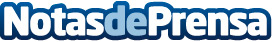 La noche de bodasQué debemos tener en cuenta para que nuestra noche de bodas sea perfecta.Datos de contacto:NuvisystemPortal de bodas933072603Nota de prensa publicada en: https://www.notasdeprensa.es/la-noche-de-bodas Categorias: Sociedad Celebraciones http://www.notasdeprensa.es